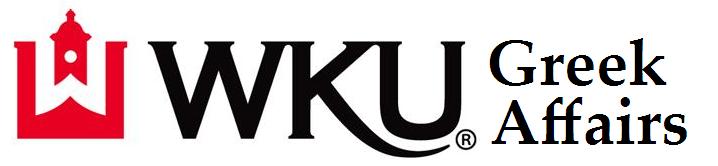 Fall 2023 Sorority Membership(as of 9/18/23; does not reflect NPHC Fall Intake)Sorority				Members	New Members		TotalAlpha Delta Pi				105		44			149Alpha Gamma Delta			94		46			140	Alpha Kappa Alpha			6		-			6Alpha Omicron Pi			100		42			142Alpha Xi Delta				113		40			153Chi Omega				111		40			151Delta Sigma Theta			12		-			12Delta Zeta				51		27			78Kappa Delta				107		37			144Omega Phi Alpha			39		19			58Phi Mu					102		41			143Sigma Alpha				7		6			13Sigma Gamma Rho			14		-			14Sigma Kappa				44		43			87Zeta Phi Beta				7		-			7NPC Total (determined via median chapter size):			143Total Sorority Membership:		 			1297Average NPC Chapter Size:					132Average NPHC Chapter Size:					10